Free CPD: Improve your knowledge on diagnosis and management of myalgic encephalomyelitis (ME/CFS)CPD module (https://www.studyprn.com/p/chronic-fatigue-syndrome)Diagnose ME/CFSPrevent worsening of symptoms through pacing adviceConsider relevant tests and investigationsA message from course author, Dr Nina MuirheadBA (Oxon), BMBCh (Oxon), MRCS DOHNS, MEd, PGDipDermME/CFS is one of the most fascinating and important diseases of our time.  In writing this module I have started from scratch. I drew on the international peer reviewed literature and emerging international ME/CFS educational resources and have been fortunate to receive significant contributions from medical experts, scientists and patients. 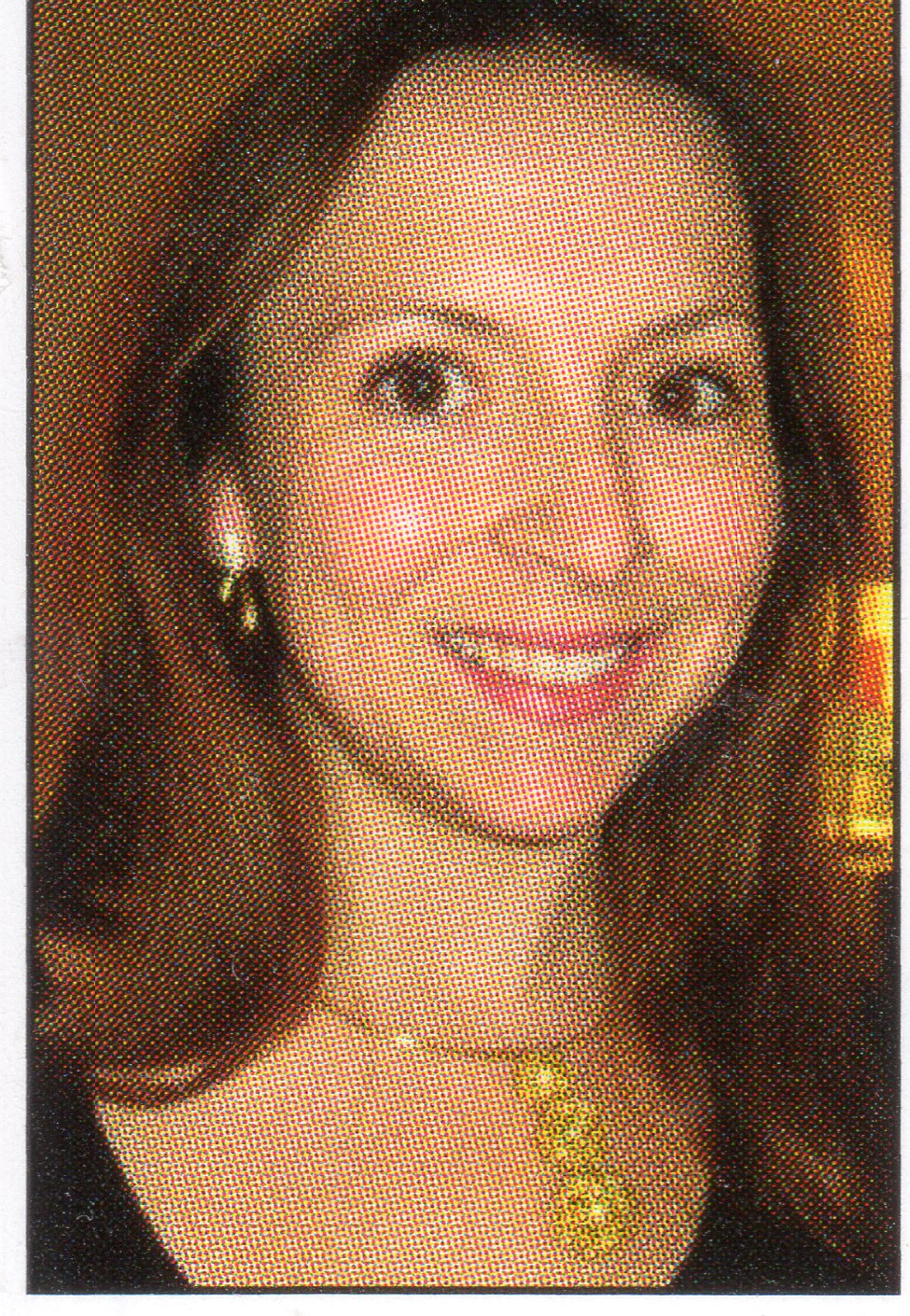 The module has now been updated to include the 2021 Guideline on ME/CFS from NICE (NG206) and emerging parallels with long COVID.The economic and social impact of chronic disease affecting often young, otherwise productive individuals is a burden that every one of us will bear and it is the responsibility of all healthcare professionals to update their own knowledge to be able to offer early and accurate diagnosis and support.On successful completion you will gain 1 CPD point and a certificate